ContentsPreventing Bullying Policy						2Safeguarding Children and Young People				4Criminal Law								4Objectives of this policy						4Special Educational Needs and Disabilities (SEND) Code of Practice	5Promoting Appropriate and Positive Behaviour				56.1 Procedures for Supporting Students					66.2 Support for staff who are bullied					6Reporting and Recording Bullying					61. Preventing Bullying PolicyThis policy recognises and interprets our responsibility for the well-being of our staff, pupils, guests, visitors, the local community and outside agencies. The Preventing Bullying Policy should be read alongside our policy for the management of behaviour. This policy has regard to the following documents and legislation:Department for Education. Preventing and Tackling Bullying: Advice for Head Teachers, Staff and Governing Bodies Crown Copyright, 2017Department for Education. Equality Act 2012: Advice for School Leaders, School Staff, Governing Bodies and Local AuthoritiesDepartment for Education. Working Together to Safeguard Children. Crown Copyright (2018)Department for Education. Keeping Children Safe in Education. Crown Copyright (2018)Education and Inspections Act (2006)The Education (Independent School Standards) Regulations 2014Children and Families Act (2014) part 3Public Order 1986The Communications Act 2003Protection from Harassment Act 1997Malicious Communications Act 1998The Education Act 2011Department for Education. Advice for Parents and Carers on Cyber-bullying: Crown Copyright, 2014Department for Education. Cyber-Bullying Advice for Headteachers and School Staff: Crown Copyright, 2014We recognise that the behaviour of some of our students may have an impact on other people, events or objects. Our aim is to support students to gain an understanding of their behaviours and emotions, and how to cope in a variety of situations and contexts while building relationships and practising social interactions. If our students possess the knowledge and understanding of bullying and the effect their behaviours may have on others, then we would expect them to follow the rules of our preventing bullying policy, and we would support students through the process if necessary.Bullying of any kind is unacceptable at the school. If bullying does occur, all students should be able to tell and know that incidents will be dealt with promptly and effectively. Anyone who knows that bullying is happening is expected to tell the staff.Bullying hurts. No one deserves to be a victim of bullying. Everybody has the right to be treated with respect. Pupils who are bullying need to be supported to learn different ways of behaving and coping.We will respond promptly and effectively to issues of bullying. The Anti Bullying Alliance defines bullying as:“The repetitive, intentional hurting of one person or group by another person or group, where the relationship involves an imbalance of power. It can happen face to face or online.Bullying can be:Emotional: Being unfriendly, tormenting, threatening gestures, ridicule, humiliation, intimidationExcluding: deliberately excluding and isolating peoplePhysical: Pushing, kicking, hitting, punching or any use of violenceVerbal: Name calling, sarcasm, spreading rumours, teasing, graffiti, gestures, discrimination against age, disability, gender, gender reassignment, pregnancy and maternity, race and ethnicity, sex and sexual orientation, religion or belief.Sexual: Unwanted physical contact, inappropriate touching, sexually abusive comments, exposure to inappropriate images or filmsOnline / Cyber: posting on social media, sharing photos, threats by text messaging and calls and misuse of associated technology, social exclusionIndirect - Can include the exploitation of individualsStopping violence and ensuring immediate physical safety is our first priority, but emotional bullying can be more damaging than physical. Nearly all of our students at the school are supported on a 1:1 basis, and levels of support are high within our small groups provision, which means there is always a level of supervision for all learners. This enables us to carefully and effectively monitor bullying, and support the learners to adapt their behaviour and language, discuss their actions, and put plans in place to support behaviour change.The intense levels of support our students receive at the school, enables our staff to develop positive and effective relationships with our learners, and understand behaviours that the learners display or may struggle with being directed at them. A number of our learners have experienced bullying during their life which needs to be taken into account when we are dealing with specific cases.Low-level disruption and the use of offensive language can in itself have a significant impact on all learners, and if left unchallenged or dismissed can lead to reluctance to report other behaviour. We set clear expectations about behaviour that is deemed acceptable, and through early intervention, personalised programme design and proactive ways of working, we aim to prevent negative behaviours from escalating.     2. Safeguarding children and young peopleWhen there is ‘reasonable cause to suspect that a child is suffering, or is likely to suffer, significant harm’ a bullying incident will be addressed as a child protection concern under the Children Act 1989. Where this is the case, our staff should discuss with the school’s Designated Safeguarding Lead and report their concerns to their local authority children’s social care and work with them to take appropriate action.However, external support can be given to students whether or not it is deemed a child protection concern. Even where safeguarding is not considered to be an issue, we may need to draw on a range of external services to support the student who is experiencing bullying, or to tackle any underlying issue which has contributed to a child engaging in bullying. Full details can be found in Part 1 of Keeping Children Safe in Education and Chapter 1 of Working Together to Safeguard Children.3. Criminal lawAlthough bullying in itself is not a specific criminal offence in the UK, it is important to bear in mind that some types of harassing or threatening behaviour, or communications, could be a criminal offence, for example under the Protection from Harassment Act 1997, the Malicious Communications Act 1988, the Communications Act 2003, and the Public Order Act 1986. If school staff feel that an offence may have been committed, they should seek assistance from the police. For example, under the Malicious Communications Act 1988, any person who sends an electronic communication which conveys a message which is indecent or grossly offensive, a threat, or information which is false and known or believed to be false by the sender, is guilty of an offence if their purpose in sending it was to cause distress or anxiety to the recipient.4. Objectives of this PolicyDevelop a calm environment that is free from disruption and in which education is the primary focus so our pupils can learnDevelop a sense of caring and respect for one another.Build caring and co-operative relationships.Support students to understand what appropriate and positive behaviour is.Make it easy for students  to report bullying where they are able and make sure they feel assured they will be listened to. For students who are not able to express their feelings, particular attention should be paid to:MoodEngagementBehaviourBody LanguageEnjoymentAttentionRelationship changesThe Headteacher, Learning Managers, Teachers, Teaching Assistants, non-teaching staff, students and parents/carers should have an understanding of what bullying is.The Headteacher, Learning Managers, Teachers, Teaching Assistants and non-teaching staff should know what the school policy is on bullying, and follow it when bullying is reported.All students and parents/carers should know what the school policy is on bullying, and what they should do if bullying arises.We take bullying seriously. Students and parents should be assured that they will be supported when bullying is reported.Bullying will not be tolerated.5. Special Educational Needs and Disabilities (SEND) Code of PracticeWhile bullied children will not be routinely considered as requiring SEN support, schools and where appropriate local authorities should provide support in a proportionate and tailored way to meet individual needs. The relevant statutory guidance, the SEND Code of Practice: 0 to 25 years, sets out howdeveloping a graduated response to the varying levels of SEN among children and young people is the best way to offer support. Some bullied children will have SEN.6. Promoting Appropriate and Positive BehaviourThe school’s curriculum prioritises the need to support children in the development of skills for building relationships, respect and working appropriately and positively with othersOur SMSC curriculum aims to support our young people to gain knowledge and understanding of bullying, and cyberbullyingEach child and young person will have a personal file which will be reviewed regularly throughout the yearEach child will be supported to develop effective, consistent but progressive communication methods which will be reviewed regularly throughout the year to be able to express themselves, understand and be understoodAll staff will be trained on and understand the principles and purpose of our anti-bullying policy,its legal responsibilities, how to resolve problems and where to seek support.Create an inclusive and safe environment.Celebrate success.Where possible, staff to talk to pupils about issues of differenceThe Headteacher will respond immediately to any request from a parent or carer to investigate incidents of bullying.6.1  Procedures for Supporting StudentsReport bullying incidents to the HeadteacherRecords will be kept as part of each student’s personal file and will be discussed at regular reviews carried out throughout the year.	In serious cases the student’s parents / carers may be informed and may be asked to come to a meeting to discuss the adaptations that need to be made to the personal file and the strategies needed to implement the changes.The bullying behaviour or threats of bullying must be investigated and the bullying stopped quickly.	Students will be fully supported in recognising and understanding the reasons behind their behaviours, and the impact it may be having on others6.2  Support for staff who are bulliedIt is important that schools take measures to prevent and tackle bullying among pupils. But it isequally important that schools make it clear that bullying of staff, whether by students, parents or colleagues, is unacceptable.Reporting and Recording BullyingThe ability to report and record incidents of bullying behaviour is a crucial part of our anti-bullying strategy. We aim to make it as easy as possible for our students to report incidents of bullying and actively encourage our young people to report anything they see, hear or experience that makes them feel uncomfortable. There is always a mechanism for our students to report bullying should they feel they are being bullied to any member of staff, Designated Safeguarding Leads or the Headteacher. Creating an environment where our young people feel safe to report bullying is an essential part of our ethos, and the way we support a young person to do so and respond to their reports of bullying is dependent upon their particular learning and communicative needs.Reports and records of bullying are monitored in a number of ways at the school:Staff are required to complete a Significant Incident Report Form or E-Significant Incident Report Form (online bullying) that can be found on SIMs. These reports are sent to the Learning Manager and/or Headteacher for further actionSignificant incidents of bullying and actions are reported to DirectorsAreas of concern are discussed and actioned through the Designated Safeguarding Lead ForumRecords of online bullying are discussed and actioned at the ICT strategy group.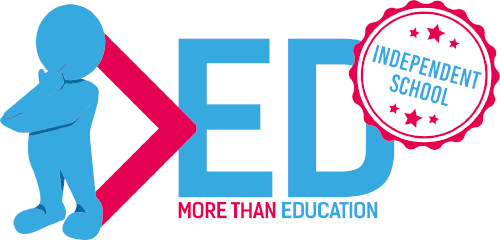 